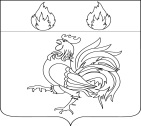 АДМИНИСТРАЦИЯМОРЕВСКОГО СЕЛЬСКОГО ПОСЕЛЕНИЯ ЕЙСКОГО РАЙОНАП О С Т А Н О В Л Е Н И Еп. МоревкаО внесении изменений в постановление администрации Моревского сельского поселения Ейского района от 28 сентября 2022 года №58 «Об утверждении муниципальной программы «Укрепление межнациональных и межконфессиональных отношений и проведение профилактики межнациональных конфликтов в Моревском сельском поселении Ейского района на 2022-2024 годы»В соответствии с федеральными законами  от 6 октября 2003 года                     № 131-ФЗ «Об общих принципах организации местного самоуправления в Российской Федерации», от 25 июля 2002 года № 114-ФЗ «О противодействии экстремистской деятельности», «Концепцией государственной миграционной политики Российской Федерации на период до 2025 года», утвержденной Президентом Российской Федерации,  Уставом Моревского сельского поселения Ейского района, руководствуясь представлением Ейской межрайонной прокуратуры от 25 января 2024 года № 7-01-2024,                           п о с т а н о в л я ю:1. Внести изменения в постановление администрации Моревского сельского поселения Ейского района от 28 сентября 2022 года №58 «Об утверждении муниципальной программы «Укрепление межнациональных и межконфессиональных отношений и проведение профилактики межнациональных конфликтов в Моревском сельском поселении Ейского района на 2022-2024 годы» добавив муниципальную программу приложением № 2 следующего содержания  (прилагается).2. Начальнику общего отдела администрации Моревского сельского поселения Ейского района М.В. Нижниковой опубликовать настоящее постановление на официальном сайте администрации Моревского сельского поселения Ейского района в сети «Интернет».3. Настоящее постановление вступает в силу со дня подписания.Глава Моревского сельского поселения Ейского района                                                                                       О.А. ДикаяПРИЛОЖЕНИЕ к постановлению администрации Моревского сельского послеения Ейского района от ________ №_______«ПРИЛОЖЕНИЕ №2к муниципальной программе «Укрепление межнациональных и межконфессиональных отношений и проведение профилактики межнациональных конфликтов в Моревском сельском поселении Ейского района  на 2022-2024 годы»ЦЕЛЕВЫЕ ПОКАЗАТЕЛИ оценки реализации муниципальной программы «Укрепление межнациональных  и межконфессиональных отношений и проведение профилактики межнациональных конфликтов в Моревском сельском поселении Ейского района на 2022-2024 годы»Начальник общего отдела                                                                                                                                    М.В. Нижникова»от22.02.2024                                                                   №27Номер строкиНаименование целевого показателяЕдиница измеренияЗначение целевого показателяЗначение целевого показателяЗначение целевого показателяИсточник значений показателейНомер строкиНаименование целевого показателяЕдиница измерения2022 год2023 год2024 годИсточник значений показателей12345671.Целевой показатель 1. Периодичность проведения мониторинга деятельности неформальных  молодежных объединений,   принятие  мер по снижению фактов вовлечения молодежи в неформальные молодежные объединения экстремистской направленности раз в квартал1112.Целевой показатель 2. Доля граждан вовлеченных в формирование индивидуального и общественного сознания, активной жизненной позиции               и повышение грамотности  в области обеспечения укрепления межэтнических и межкультурных отношений, укрепления толерантности в сельском поселении%7080903.Целевой показатель 3. Периодичность проведения  индивидуальной и групповой работы среди членов неформальных молодежных группировок, направленной на снижение уровня проявлений шовинизма и дискриминации по этническому, расовому и конфессиональному признакам и формирование положительного представления о многонациональности сельского поселения. срокв течении всего периодав течении всего периодав течении всего периода4Целевой показатель 4.  Периодичность проведения профилактических мероприятий по предупреждению фактов националистического экстремизмараз в квартал1115.Целевой показатель 5. Периодичность проведения мониторинга экстремистских  настроений в молодежной среде: проведение анкетирования, изучение и анализ информации, размещаемой на Интернет-сайтах социальных сетейраз в квартал1116.Целевой показатель 6. Количество выявленных мест возможного нахождения молодежи на предмет выявления и принятие мер по ликвидации последствий экстремистской деятельности, проявляемой в виде нанесения на архитектурные сооружения символов и знаков экстремистской направленности, или схожих по степени смешенияединиц0007.Целевой показатель 7. Периодичность размещения  информационно публицистических материалов, посвященных истории, культуре и традициям народов,  современной жизни национальных общин, направленных на воспитание культуры толерантности, формирующих уважительное отношение к представителям различных национальностей, проживающих в сельском поселениираз в квартал1118.Целевой показатель 8. Периодичность проведения культурно-массовых мероприятий, направленных на распространение и укрепление культуры мира, продвижение идеалов взаимопонимания терпимости, межнациональной солидарности.срокв течении всего периодав течении всего периодав течении всего периода9.Целевой показатель 9. Периодичность проведения мониторинга религиозной ситуациираз в квартал111